 NAME & TEL.:__________________________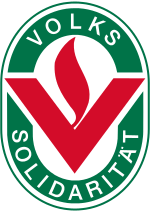 Volkssolidarität Kreisverband Südwestmecklenburg e.V.Begegnungsstätte „Quartier Friedrich´s“	  	Friedrich-Engels-Str. 38, 19061 Schwerin, Tel.: 0385 / 760 515 20                                                                                                                                                                                                                                                             Essensplan Juni (Mo – Fr) von 11:00 Uhr bis 12:30 Uhr Essen I & II  inklusive DessertMitglieder der Volkssolidarität e.V. sparen  gegen Vorlage ihres Mitgliedsausweises 5 % auf das MittagsgerichtMittwoch,		5,90 €  I	Rindergulasch mit Salzkartoffeln und Apfel-Möhren- 01.06.				Salat	1,7,9,10 Dessert:	6,20 €  II	Leberkäse vom Rind & Schwein in deftiger Braten-Senf-Nektarinen				Soße, Rotkohl und Kartoffelklößchen 1,3,7,9  -------------------------------------------------------------------------------------------------------------Donnerstag	, 	5,50 €  I	Fischstäbchen mit Buttererbsen und Stampfkartoffeln1,4,02.06.					Dessert:		6,50 € II	Kartoffel-Gulaschtopf mit Rindfleisch 1,3,10     Banane -------------------------------------------------------------------------------------------------------------Freitag,		4,50 €  I	Milchreis mit Apfelmus7   03.06.					 Dessert:		6,60 € II	2 Hähnchenoberkeulen in Rotweinsoße, dazu Erbsen und                     Birne					Salzkartoffeln 4,9   Gern bieten wir Ihnen in dieser Woche (auch gern für das Wochenende): Eieromelette in Sauerrahm-Kräutersoße mit Erbsen & Möhren und                                          Kartoffelwürfel für  6,00 €	Art. 4553-------------------------------------------------------Gefüllte Gemüse-Ravioli in einer Limetten-Rahmsoße für  6,20 €  Art. 4571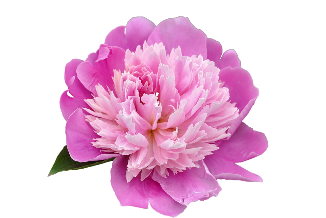 Pfingstmontag,			heute leider geschlossen   06.06.   				 ----------------------------------------------------------------------------------------------------------Dienstag,		4,50 €    I	Kartoffelsuppe mit Weizenbrot 1,9    07.06.			6,50 €   II	Rheinischer Sauerbraten in Soße, Rosenkohl undDessert:				Salzkartoffeln 1,7,9Schokopudding mit Vanillesoße--------------------------------------------------------------------------------------------------------Mittwoch,		5,50 €  I	Falafelbällchen (aus Kichererbsen) mit Vollkornreis,08.06.					Sauerrahm-Soße, Rohkostsalat 1,3,7,9Dessert:		6,95 € II	Hähnchenfilets „Gärtnerin Art“ mit Melone				Fingermöhren und Petersilienkartoffeln 1,7,9Donnerstag	, 	5,50 €  I	Alaska-Seelachs in einer Vollkornpanade mit 09.06.					Marktgemüse und Kartoffelpüree 1,4   Dessert:		5,70 € II	Pilzragout (vegetarisch) nach „Jäger Art“ mit grünen Nektarinen				Bohnen und Salzkartoffeln 1,7,9 	-------------------------------------------------------------------------------------------------------------Freitag, 		4,50 €    I	Hefeklöße mit Fruchtsuppe 1,7  10.06.          	Dessert:		6,50 €   II	Kräuter-Krustenbraten mit Bratensoße, Wirsinggemüse  Apfel					und Salzkartoffeln 1,7,9-------------------------------------------------------------------------------------------------------------Gern bieten wir Ihnen in dieser Woche (auch gern für das Oster-Wochenende): Buntes Spargelgemüseragout in feiner Soße und Salzkartoffelnfür 6,20 €       Art. 4599-------------------------------------------------------Herzhafter Pfannkuchen mit Gemüsefüllung,dazu Erbsen & kleine Kartoffeln mit Schale für 6,20 €  Art. 4543Montag,	5,50 €   I	Hähnchenbrustfilet mit Bratensoße, Möhren und 13.06.					Petersilienkartoffeln 1,3Dessert:		6,70 € II	Pasta Tagliatelle „Spinaci“ mit Lachs Aprikosenquark			 -------------------------------------------------------------------------------------------------------------Dienstag,	4,50 €    I	Steckrübeneintopf mit Brot 14.06.		Dessert:		6,60 € II	Kasselercarbonade in Bratensoße mit Sauerkraut	Quarkspeise			und Salzkartoffeln 9,10 ------------------------------------------------------------------------------------------------------------Mittwoch,	6,20 €  I	Alaska-Seelachsfilet in Zitronen-Kräutersoße mit 15.06.			Marktgemüse mit Salzkartoffeln und Apfel-Möhren-SalatDessert:Apfel			6,50 € II	Rote Paprikaschote mit Hackfleischfüllung vom Schwein					in Soße und Salzkartoffeln 1,3,10	 ------------------------------------------------------------------------------------------------------------Donnerstag	, 	5,50 €  I	Geflügelbratwurst mit Mischgemüse & Kartoffelpüree1,7,9,11 16.06.															 Dessert:		6,70 € II	Gänseragout in vollmundiger Backobst-Soße (Aprikosen &Kompott				Äpfel), Rosenkohl und Salzkartoffeln 1,9,10	-------------------------------------------------------------------------------------------------------------Freitag,		4,50 €  I	Vegetarische Bolognese mit Vollkornnudeln & Streukäse117.06.			Dessert:		6,50 €  II	Rinderschmorbraten in Soße, grüne Bohnen und	Melone				Kartoffelklößchen 1,3,7,9  Gern bieten wir Ihnen in dieser Woche (auch gern für das Wochenende): Bunte Gemüseplatte mit grünen Bohnen, Fingermöhren, Blumenkohl und Stampfkartoffeln für 5,50 €       4574-------------------------------------------------------Klassisches Hühnerfrikassee in Rahmsoße mit Gemüseeinlage & Gemüsereis   für 5,60 €       4797Montag,		6,10 €  I	Tortellini mit Tomaten-Mozzarella-Soße 1,3,720.06.				Dessert:	6,40 €   II	knuspriges Röstzwiebel-Schnitzel vom Joghurt			Schwein mit Blumenkohl in Soße und Salzkartoffeln 1,3,6,7,9  ------------------------------------------------------------------------------------------------------------Dienstag,		5,40 €  I	Fischpfanne Neptun mit Petersilienkartoffeln und 21.06.					Gewürzgurken1,9Dessert:		6,40 € II	Poulardenfilets „Toscana“ in fruchtiger Tomaten-Sahne-Banane				Soße, Gemüse „Leipziger Allerlei“ und Salzkartoffeln 1,7	------------------------------------------------------------------------------------------------------------Mittwoch,		5,10 €  I	vegetarischer Linseneintopf mit Vollkornbrot1,922.06.					Dessert:		6,70 €   II	Feines weißes Spargelgemüse in Buttersoße, Kompott				Hähnchenbrustfilet „natur“ und Salzkartoffeln 1,7,9   ------------------------------------------------------------------------------------------------------------Donnerstag	, 	5,90 €  I	Hühnerfrikassee mit Vollkornreis und Rote Bete 23.06.					Dessert:		6,10 €	   II	Rinderleber mit Apfel-Zwiebelsoße, Kohlrabi- Karotten-	Kiwi					Gemüse und Salzkartoffeln 1,9   -------------------------------------------------------------------------------------------------------------Freitag,		4,50 €  I	Kartoffelpuffer mit Apfelmus 24.06.							Dessert:		6,50 €   II	paniertes Putenschnitzel mit Bratensoße,	 ButtergemüseAnanas				und Salzkartoffeln 1,7,9Gern bieten wir Ihnen in dieser Woche (auch gern für das Wochenende): Trivelli Nudeln in einer Joghurt Soße, mit Romanesco und Erbsenfür 5,90 €     -------------------------------------------------------Zwetschgenknödel  mit Vanillesoße und fruchtiges Pflaumenkompott  für 5,60 €       -------------------------------------------------------------------------------------------------------------Montag,		5,50 €  I	Alaska-Seelachs-Nuggets mit Marktgemüse,  27.06.					Stampfkartoffeln und Weißkrautsalat 4Dessert:		6,60 €   II	Westfälisches Zwiebelfleisch vom Rind in köstlicher Honigmelone			Cremesoße, grüner Gemüsemix und Salzkartoffeln 1,7,9,10   Dienstag,		4,50 €  I	vegetarische Kartoffel-Gemüse-Pfanne mit Käsesoße 128.06.					Dessert:		6,50 € II	Deftige Schweinebauchscheiben in rustikaler Bratensoße,Griesspeise				Sauerkraut und Salzkartoffeln 1,9   ------------------------------------------------------------------------------------------------------------Mittwoch,		5,90 €  I	Königsberger Klopse (vom Geflügel) mit Salzkartoffeln und 29.06.					Rote Bete 1,3,7,9,10Dessert:		6,70 € II	Knusperfilet vom Alaska Seelachs mit Senf-Honig-Füllung,Banane				Senfsoße, Romanesco und Salzkartoffeln1,4,7,9------------------------------------------------------------------------------------------------------------Donnerstag	, 	5,50 €  I	Senfei mit Petersilienkartoffeln und Rohkostsalat 1,3,7,1030.06.					Dessert:		6,10 € II	Hähnchengeschnetzeltes in Curry-Sahnesoße,Vanillepudding mit 		Fingermöhren und Salzkartoffeln 1,7Schokosoße			Sie hätten gern Essen für das Wochenende ? Suchen Sie sich etwas von unserer Sortimentsliste vor Ort aus.Sie dürfen es tiefgefroren mitnehmen und im Ofen erhitzen. Sprechen Sie uns gern an.Wir wünschen einen guten Apetit.-------------------------------------------------------Gern bringen Sie Ihr eigenes Verpackungsmaterial mit, wenn Sie Ihr bestelltes Essen mitnehmen möchten.Andernfalls berechnen wir 0,50 € Verpackungsgebühr. Essensbestellungen zum nachfolgenden Tag nehmen wir bis 13:30 Uhr an.Sie haben die Möglichkeit, Ihr Essen zum jeweiligen Tage bis 7:15 Uhr unter 0172/7931517 abzubestellen. Andernfalls müssen wir bei Nichterscheinen Ihr Essen in Rechnung stellen.Kennzeichnungspflichtige Allergene :1 = enthält glutenhaltiges Getreide (Weizen, Gerste, Roggen)		8 = enthält Schalenfrüchte (Nüsse)2 = enthält Krebstiere und daraus gewonnene Erzeugnisse	 	9 = enthält Sellerie und daraus gewonnene Erzeugnisse3 = enthält Eier und daraus gewonnene Erzeugnisse			10 = enthält Senf und daraus gewonnene Erzeugnisse	4 = enthält Fische und daraus gewonnene Erzeugnisse			11 = enthält Sesamsamen und daraus gewonnene Erzeugnisse 5 = enthält Erdnüsse und daraus gewonnene Erzeugnisse		12 = enthält Schwefeldioxid und Sulphite 6 = enthält Soja(bohnen) und daraus gewonnene Erzeugnisse		13 = enthält Lupinen und daraus gewonnene Erzeugnisse7 = enthält Milch und daraus gewonnene Erzeugnisse 			14 = enthält Weichtiere und daraus gewonnene ErzeugnisseKennzeichnungspflichtige Zusatzstoffe :1 = mit Farbstoff			4 = mit Geschmacksverstärker		7    = gewachst		10 = mit Säuerungsmittel2 = mit Konservierungsstoff		5 = geschwefelt			8    – mit Süßungsmittel	11 = mit Nitritpökelsalz3 = mit Antioxidationsmittel		6 = geschwärzt			9    = mit Phosphat